.Dancing starts at 00:12 secondsSeq: A, B, B (only first 16), A, B, B (only first 16)Part ASection 1 (12 o’clock): Right skate, Left skate, Right shuffle step, Left skate, Right skate, Left shuffle stepsSection 2 (12 o’clock): Wizard Step forward, ¼ Paddle Turn left, ¼ paddle turn left.Section 3 (6 o’clock): ½ Monterey right, ½ monteray left, Right heel touch, Left heel touch, Right big step forward with a body roll.Section 4 (6 o’clock): 2 left toe points, Left slide step and drag right, 1 ¼ turn over right shoulder, walk left, walk right.(5): Small step Spinning on Right (will now be facing 9 o’clock),(&): Spinning on Left (facing 3 o’clock),(6): Spinning on Right (facing 9 o’clock and weighted Right)Part BSection 1 (9 o’clock): Forward jump w/ hip circle, Backwards jump w/ hip circle, Left Heel Jack and Right Heel JackSection 2 (9 o’clock): Right Stomp, Left Stomp, Hip circle to the left, right hip pop, ¼ turn right step, ½ turn left hitch, shuffle forward left, right, leftSection 3 (6 o’clock): Rocking chair, full turn over the left shoulder, quick Rock to right side, 2 1/4 spinsSection 4 (3 o’clock): Right Rocking chair with a slide Left back, Left coaster step, Hip dip to right with a snap, hip dip to left with a snapRepeat Section B1 and B2 (total of 16 counts).At the end of B2, you should be on your 12 o’clock wall, and you start again from A.Black Sheep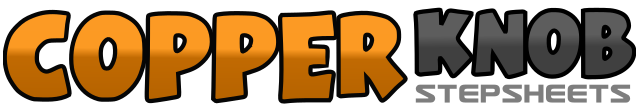 .......Count:64Wall:1Level:Phrased Intermediate.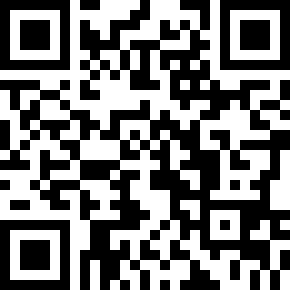 Choreographer:Lauren White (USA) - March 2020Lauren White (USA) - March 2020Lauren White (USA) - March 2020Lauren White (USA) - March 2020Lauren White (USA) - March 2020.Music:Black Sheep - 8Track - Walker HayesBlack Sheep - 8Track - Walker HayesBlack Sheep - 8Track - Walker HayesBlack Sheep - 8Track - Walker HayesBlack Sheep - 8Track - Walker Hayes........1, 2Right side step, Left side step,3&4Right side step, Right side step5, 6Left side step, Right side step7&8Left side step, Left side step1, 2, &Right foot step forward diagonal, cross left behind right, small step forward while replacing weight to right foot (on &)3, 4, &Left foot step forward diagonal, cross right behind left, small step forward while replacing weight to left foot (on &)5-6Step Right forward and ¼ push to the left7-8Step Right forward and ¼ push to the left1-2(weighted left) Point Right toe out to right side, ½ turn on left foot while you bring your right back to center (you will be facing 12 o’clock).3-4(weighted right) Point Left toe out to left side, ½ turn on right foot while you bring your left back to center (you will be facing 6 o’clock).5&6&Right heel touch front, replace weight on right (on &), left heel touch, replace weight on left (on &)7-8Big step forward with right foot (body roll up), step left next to right.1-2(weighted right) Touch left toe out to side, pull back to center, touch left toe out to side, pull back to center3-4Big step/Slide to left side, drag right toe to center (on 4)5&61¼ turn over right shoulder.7-8Walk forward on left, walk forward on Right1-2Jump Forward (with wide feet), 1 quick hip circle3-4Jump Backwards (with wide feet), 1 quick hip circle5-6Cross left behind right, step onto right and touch left heel to left front diagonal7-8hop onto left, cross right foot in front of left, hop onto left and touch left heel to right forward diagonal1&Right Stomp, Left stomp immediately into2-3Hip circle to the left, drop left hip low so that you can4Right hip pop up to the right5-6¼ turn to the right (now 12 o’clock) by stepping the right foot into a forward step (like a lunge), ½ turn hitch to the left (now 6 o’clock)7-8Shuffle step forward, Left, right, left.1&2Rock forward on right, replace weight on left, step back on right, replace weight on left center3, 4Step forward on right, spin all the way around still weighted on right foot, step land weighted on left foot.5&6Rock out on right side, weight to left, cross right over left , spin 3/4 over left shoulder so that you’re facing 9 o’clock, weighted on the right foot7½ turn (to 3 o’clock) on left foot,&½ turn (to 9 o’clock) on right foot,8½ turn (to 3 o’clock) land on left foot1-2Right forward step, replace weight to left foot, step right backwards, drag left toe to right foot3&4step left backwards, step right next to left, step and weight left forward,5-6Step and weight right out to right side with a left toe point7-8Step and weight left out to left side with a right toe point.